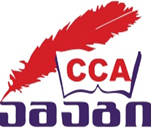 შპს საზოგადოებრივი კოლეჯი ამაგიშეფასების უწყისიპროფესიული განათლების მასწავლებელი/მასწავლებლები ინსტრუქტორ(ებ)ი--------------------სასწავლო პროცესის მენეჯერის ხელმოწერა --------------------------------------უწყისის ჩაბარების თარიღი---------------------------------------პროფესიული საგანმანათლებლო პროგრამა:პროფესიული საგანმანათლებლო პროგრამა:მოდულის სახელწოდება:  მოდულის სახელწოდება:  მოდულის სარეგისტრაციო ნომერი:მოდულის სარეგისტრაციო ნომერი:მოდულის განხორციელების ვადა:მოდულის განხორციელების ვადა:მოცულობა კრედიტებშიმოცულობა კრედიტებშიპროფესიული განათლების მასწავლებელი/მასწავლებლები/ ინსტრუქტორ(ებ)იპროფესიული განათლების მასწავლებელი/მასწავლებლები/ ინსტრუქტორ(ებ)იჯგუფის ნომერი:  ჯგუფის ნომერი:  #პროფესიული სტუდენტის გვარი  სახელიპროფესიული სტუდენტის გვარი  სახელიდადასტურდადადასტურდა#პროფესიული სტუდენტის გვარი  სახელიპროფესიული სტუდენტის გვარი  სახელიდიახარა